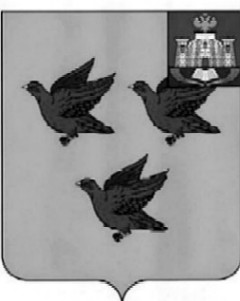 РОССИЙСКАЯ ФЕДЕРАЦИЯОРЛОВСКАЯ ОБЛАСТЬАДМИНИСТРАЦИЯ ГОРОДА ЛИВНЫПОСТАНОВЛЕНИЕ18 февраля 2020 года                                                                                           №8           г. ЛивныОб утверждении кодекса этики и служебного поведения муниципальных служащих администрации города Ливны Орловской областиВ соответствии со статьей 14.2 Федерального закона от 2 марта       2007 года №25-ФЗ «О муниципальной службе в Российской Федерации», статьей 13.2 Закона Орловской области от 9 января 2008 года №736-ОЗ       «О муниципальной службе в Орловской области» в целях повышения доверия к органам местного самоуправления города, обеспечения условий для добросовестного и эффективного исполнения муниципальными служащими администрации города своих должностных обязанностей администрация   города п о с т а н о в л я е т:1. Утвердить Кодекс этики и служебного поведения муниципальных служащих администрации города Ливны Орловской области согласно приложению к настоящему постановлению.2. Постановление администрации города от 24 мая 2011 года №295 «Об утверждении требований к служебному поведению муниципальных служащих администрации города Ливны» признать утратившим силу.3. Отделу организационной и кадровой работы (Болычева Т.Н.) ознакомить муниципальных служащих администрации города с настоящим постановлением.4. Опубликовать настоящее постановление в газете «Ливенский вестник» и разместить на официальном сайте администрации города.5. Контроль за исполнением постановления возложить на заместителя главы администрации города по социальным вопросам В.Г. Середу.Глава города                                                                                     С.А. ТрубицинПриложениек постановлению администрации городаот 18 февраля 2020 года № 8Кодексэтики и служебного поведения муниципальных служащихадминистрации города Ливны Орловской областиI. Общие положения1. Кодекс этики и служебного поведения муниципальных служащих администрации города Ливны Орловской области (далее - Кодекс) разработан в соответствии с положениями Конституции Российской Федерации, Типового кодекса этики и служебного поведения государственных служащих Российской Федерации и муниципальных служащих (одобрен решением президиума Совета при Президенте Российской Федерации по противодействию коррупции от 23 декабря 2010 года (протокол N 21)), Модельного закона  «Об основах муниципальной службы» (принят на 19-м пленарном заседании Межпарламентской Ассамблеи государств - участников Содружества Независимых Государств (постановление №19-10 от 26 марта 2002 года), Федерального закона от 25 декабря 2008 года №273-ФЗ «О противодействии коррупции», Федерального закона от 2 марта 2007 года №25-ФЗ «О муниципальной службе в Российской Федерации», Закона Орловской области          от 9 января 2008 года №736-ОЗ «О муниципальной службе в Орловской области» и других нормативных правовых актов, содержащих ограничения, запреты и обязанности для муниципальных служащих, а также основан на общепризнанных нравственных принципах и нормах российского общества и государства.2. Кодекс представляет собой свод общих принципов профессиональной служебной этики и основных правил служебного поведения, которыми должны руководствоваться муниципальные служащие администрации города Ливны Орловской области (далее – муниципальные служащие) независимо от замещаемой ими должности муниципальной службы в администрации города Ливны Орловской области (далее – должности муниципальной службы).3. Гражданин Российской Федерации, поступающий на должность муниципальной службы, обязан ознакомиться с положениями Кодекса и соблюдать их в процессе своей служебной деятельности.4. Каждый муниципальный служащий должен принимать все необходимые меры для соблюдения положений Кодекса, а каждый гражданин Российской Федерации вправе ожидать от муниципального служащего поведения в отношениях с ним в соответствии с положениями настоящего Кодекса.5. Целью Кодекса является установление этических норм и правил служебного поведения муниципальных служащих для достойного выполнения ими своей профессиональной деятельности, а также содействие укреплению авторитета муниципальных служащих, доверия граждан к органам местного самоуправления города Ливны Орловской области и обеспечение единых норм поведения муниципальных служащих.6. Кодекс призван повысить эффективность выполнения муниципальными служащими своих должностных обязанностей.7. Кодекс служит основой для формирования должной морали в сфере муниципальной службы, уважительного отношения к муниципальной службе в общественном сознании, а также выступает как институт общественного сознания и нравственности муниципальных служащих, их самоконтроля.8. Знание и соблюдение муниципальными служащими положений настоящего Кодекса является одним из критериев оценки качества их профессиональной деятельности и служебного поведения.II. Основные принципы и правила служебного поведения муниципальных служащих9. Основные принципы служебного поведения муниципальных служащих являются основой поведения граждан Российской Федерации в связи с нахождением их на муниципальной службе.10. Муниципальные служащие, сознавая ответственность перед государством, обществом и гражданами, призваны:1) исполнять должностные обязанности добросовестно, на высоком профессиональном уровне;2) исходить из того, что признание, соблюдение и защита прав и свобод человека и гражданина определяют основной смысл и содержание деятельности как муниципальных органов власти, так и муниципальных служащих;3) осуществлять свою деятельность в пределах полномочий администрации города Ливны Орловской области (далее – администрации города);4) обеспечивать равное, беспристрастное отношение ко всем физическим и юридическим лицам, не оказывать предпочтение каким-либо общественным или религиозным объединениям, профессиональным или социальным группам, гражданам и организациям и не допускать предвзятости в отношении таких объединений, групп, граждан и организаций;5) исключать действия, связанные с влиянием каких-либо личных, имущественных (финансовых) и иных интересов, препятствующих добросовестному исполнению должностных обязанностей;6) соблюдать установленные федеральными законами, законами Орловской области и иными нормативными правовыми актами Российской Федерации и Орловской области ограничения и запреты, требования к служебному поведению, исполнять обязанности, связанные с прохождением муниципальной службы;7) соблюдать нейтральность, исключающую возможность влияния на их служебную деятельность решений политических партий, общественных объединений и иных организаций;8) соблюдать нормы служебной, профессиональной этики и правила делового поведения;9) проявлять корректность и внимательность в обращении с гражданами и должностными лицами;10) проявлять терпимость и уважение к обычаям и традициям народов России и других государств, учитывать культурные и иные особенности различных этнических, социальных групп и конфессий, способствовать межнациональному и межконфессиональному согласию;11) воздерживаться от поведения, которое могло бы вызвать сомнение в добросовестном исполнении муниципальным служащим должностных обязанностей, а также избегать конфликтных ситуаций, способных нанести ущерб его репутации или авторитету администрации города;12) принимать предусмотренные действующим законодательством меры по недопущению возникновения конфликта интересов и урегулированию возникших случаев конфликта интересов;13) не использовать служебное положение для оказания влияния на деятельность государственных органов, иных муниципальных органов власти, организаций, должностных лиц, муниципальных служащих и граждан при решении вопросов личного характера;14) воздерживаться от публичных высказываний, суждений и оценок в отношении деятельности органов местного самоуправления и их руководителей, если это не входит в должностные обязанности муниципального служащего;15) соблюдать установленные в администрации города правила публичных выступлений и предоставления служебной информации;16) уважительно относиться к деятельности представителей средств массовой информации по информированию общества о работе администрации города, а также оказывать содействие в получении достоверной информации в установленном порядке;17) воздерживаться в публичных выступлениях, в том числе в средствах массовой информации, от обозначения стоимости в иностранной валюте (условных денежных единицах) на территории Российской Федерации товаров, работ, услуг и иных объектов гражданских прав, сумм сделок между резидентами Российской Федерации, показателей бюджетов всех уровней бюджетной системы Российской Федерации, размеров государственных и муниципальных заимствований, государственного и муниципального долга, за исключением случаев, когда это необходимо для точной передачи сведений либо предусмотрено законодательством Российской Федерации, международными договорами Российской Федерации, обычаями делового оборота.11. Муниципальные служащие обязаны соблюдать Конституцию Российской Федерации, федеральные конституционные и федеральные законы, законы Орловской области, а также иные нормативные правовые акты Российской Федерации, Орловской области и органов местного самоуправления города.12. Муниципальные служащие в своей деятельности не должны допускать нарушения законов и иных нормативных правовых актов, исходя из политической, экономической целесообразности либо по иным мотивам.13. Муниципальные служащие обязаны противодействовать проявлениям коррупции и предпринимать меры по ее профилактике в порядке, установленном действующим законодательством.14. Муниципальные служащие при исполнении ими должностных обязанностей не должны допускать личную заинтересованность, которая приводит или может привести к конфликту интересов.15. При назначении на должность муниципальной службы и исполнении должностных обязанностей муниципальный служащий обязан заявить о наличии или возможности наличия у него личной заинтересованности, которая влияет или может повлиять на надлежащее исполнение им должностных обязанностей. Гражданин, претендующий на замещение должности муниципальной службы, и муниципальный служащий, замещающий должность муниципальной службы, включенную в Перечень должностей муниципальной службы в администрации города Ливны, при назначении на которые граждане и при замещении которых муниципальные служащие обязаны представлять сведения о своих доходах, расходах, об имуществе и обязательствах имущественного характера, а также сведения о доходах, расходах, об имуществах и обязательствах имущественного характера своих супруги (супруга) и несовершеннолетних детей, утвержденный постановлением администрации города от 21 марта 2012 года №10 «Об утверждении Перечня должностей муниципальной службы администрации города Ливны, при назначении на которые граждане и при замещении которых служащие обязаны представлять сведения о доходах, об имуществе и обязательствах имущественного характера своих супруги (супруга) и несовершеннолетних детей», обязан представлять сведения о доходах, об имуществе и обязательствах имущественного характера своих и членов своей семьи в соответствии с действующим законодательством.16. Муниципальный служащий обязан незамедлительно уведомить представителя нанимателя (работодателя), органы прокуратуры и другие государственные органы (МВД России, ФСБ России и др.) обо всех случаях обращения к нему каких-либо лиц в целях склонения его к совершению коррупционных правонарушений. Уведомление о данных фактах является должностной (служебной) обязанностью муниципального служащего.17. Лица, замещающие муниципальные должности, должности муниципальной службы, не вправе получать подарки от физических (юридических) лиц в связи с их должностным положением или исполнением ими служебных (должностных) обязанностей, за исключением подарков, полученных в связи с протокольными мероприятиями, служебными командировками и другими официальными мероприятиями, участие в которых связано с исполнением ими служебных (должностных) обязанностей.18. Муниципальный служащий, осуществляя обработку и передачу служебной информации, должен соблюдать действующие в администрации города нормы и требования, принятые в соответствии с действующим законодательством.19. Муниципальный служащий обязан принимать соответствующие меры по обеспечению безопасности и конфиденциальности информации, за несанкционированное разглашение которой он несет ответственность или (и) которая стала известна ему в связи с исполнением им должностных обязанностей. Муниципальный служащий, наделенный организационно-распорядительными полномочиями по отношению к другим муниципальным служащим, должен быть для них образцом профессионализма, безупречной репутации, способствовать формированию в структурных подразделениях и отраслевых (функциональных) органах администрации города благоприятного для эффективной работы морально-психологического климата.20. Муниципальный служащий, наделенный организационно-распорядительными полномочиями по отношению к другим муниципальным служащим, призван:а) принимать меры по предотвращению и урегулированию конфликта интересов;б) принимать меры по предупреждению коррупции;в) не допускать случаев принуждения муниципальных служащих к участию в деятельности политических партий и общественных объединений.21. Муниципальный служащий, наделенный организационно-распорядительными полномочиями по отношению к другим муниципальным служащим, должен принимать меры к тому, чтобы подчиненные ему муниципальные служащие не допускали коррупционно опасного поведения, своим личным поведением подавать пример честности, беспристрастности и справедливости.22. Муниципальный служащий, наделенный организационно-распорядительными полномочиями по отношению к другим муниципальным служащим, несет ответственность в соответствии с законодательством Российской Федерации за действия или бездействие подчиненных ему сотрудников, нарушающих принципы этики и правила служебного поведения, если он не принял меры по недопущению таких действий или бездействия.III. Рекомендательные этические правиласлужебного поведения муниципальных служащих23. В служебном поведении муниципальному служащему необходимо исходить из конституционных положений о том, что человек, его права и свободы являются высшей ценностью и каждый гражданин имеет право на неприкосновенность частной жизни, личную и семейную тайну, защиту чести, достоинства, своего доброго имени.24. В служебном поведении муниципальный служащий воздерживается:1) от любого вида высказываний и действий дискриминационного характера по признакам пола, возраста, расы, национальности, языка, гражданства, социального, имущественного или семейного положения, политических или религиозных предпочтений;2) грубости, проявлений пренебрежительного тона, заносчивости, предвзятых замечаний, предъявления неправомерных, незаслуженных обвинений;3) угроз, оскорбительных выражений или реплик, действий, препятствующих нормальному общению или провоцирующих противоправное поведение;4) курения во время служебных совещаний, бесед, иного служебного общения с гражданами.25. Муниципальные служащие призваны способствовать своим служебным поведением установлению в коллективе деловых взаимоотношений и конструктивного сотрудничества друг с другом.Муниципальные служащие должны быть вежливыми, доброжелательными, корректными, внимательными и проявлять терпимость в общении с гражданами и коллегами.26. Внешний вид муниципального служащего при исполнении им должностных обязанностей в зависимости от условий службы и формата служебного мероприятия должен способствовать уважительному отношению граждан к органам местного самоуправления, соответствовать общепринятому деловому стилю, который отличают официальность, сдержанность, традиционность, аккуратность.IV. Ответственность за нарушение положений Кодекса27. Нарушение муниципальным служащим положений настоящего Кодекса подлежит моральному осуждению на заседании комиссии по соблюдению требований к служебному поведению муниципальных служащих и урегулированию конфликта интересов в администрации города Ливны, состав которой утвержден постановлением администрации города от 18 января  2019 года №19 «Об утверждении состава комиссии по соблюдению требований к служебному поведению муниципальных служащих и урегулированию конфликта интересов в администрации города Ливны Орловской области», а в случаях, предусмотренных действующим законодательством, нарушение положений настоящего Кодекса влечет применение к муниципальному служащему мер юридической ответственности.28. Соблюдение муниципальными служащими положений настоящего Кодекса учитывается при проведении аттестации, формировании резерва управленческих кадров города Ливны Орловской области для замещения должностей муниципальной службы категории «руководители», а также при наложении дисциплинарных взысканий.